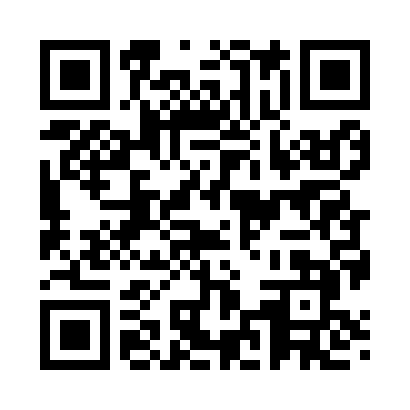 Prayer times for Ashbank, Alabama, USAMon 1 Jul 2024 - Wed 31 Jul 2024High Latitude Method: Angle Based RulePrayer Calculation Method: Islamic Society of North AmericaAsar Calculation Method: ShafiPrayer times provided by https://www.salahtimes.comDateDayFajrSunriseDhuhrAsrMaghribIsha1Mon4:195:4312:544:398:059:292Tue4:195:4312:544:398:059:293Wed4:205:4412:544:408:059:294Thu4:215:4412:554:408:059:285Fri4:215:4512:554:408:059:286Sat4:225:4512:554:408:059:287Sun4:225:4612:554:408:049:278Mon4:235:4612:554:408:049:279Tue4:245:4712:554:408:049:2610Wed4:255:4712:554:418:049:2611Thu4:255:4812:564:418:039:2512Fri4:265:4812:564:418:039:2513Sat4:275:4912:564:418:029:2414Sun4:285:5012:564:418:029:2415Mon4:295:5012:564:418:029:2316Tue4:295:5112:564:418:019:2217Wed4:305:5112:564:418:019:2218Thu4:315:5212:564:418:009:2119Fri4:325:5312:564:418:009:2020Sat4:335:5312:564:417:599:1921Sun4:345:5412:564:417:589:1922Mon4:355:5512:564:417:589:1823Tue4:365:5512:564:417:579:1724Wed4:375:5612:574:417:569:1625Thu4:385:5712:574:417:569:1526Fri4:385:5812:574:417:559:1427Sat4:395:5812:564:417:549:1328Sun4:405:5912:564:417:549:1229Mon4:416:0012:564:417:539:1130Tue4:426:0012:564:417:529:1031Wed4:436:0112:564:407:519:09